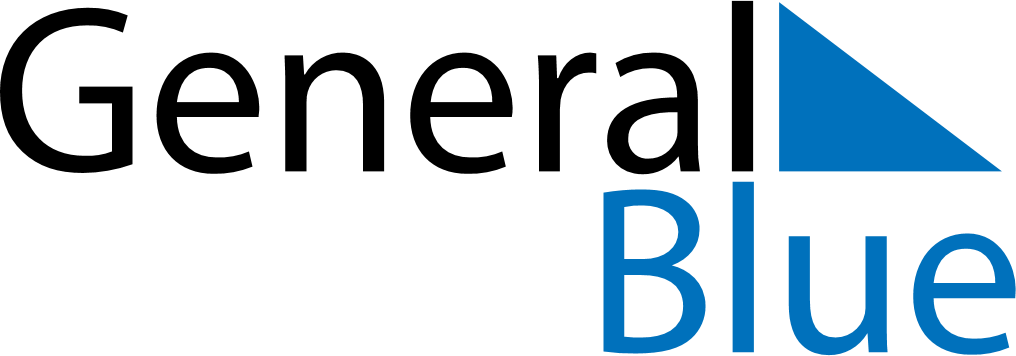 Jamaica 2020 HolidaysJamaica 2020 HolidaysDATENAME OF HOLIDAYJanuary 1, 2020WednesdayNew Year’s DayFebruary 26, 2020WednesdayAsh WednesdayApril 10, 2020FridayGood FridayApril 12, 2020SundayEaster SundayApril 13, 2020MondayEaster MondayMay 25, 2020MondayLabour DayAugust 1, 2020SaturdayEmancipation DayAugust 6, 2020ThursdayIndependence DayOctober 19, 2020MondayNational Heroes DayDecember 25, 2020FridayChristmas DayDecember 26, 2020SaturdayBoxing Day